Publicado en Valladolid el 27/05/2021 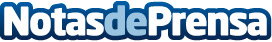 Jornada de CEDERED-Red Dir.Financieros: alternativas de ayudas, subvenciones y depósitos para empresasEl evento celebrado del 26 de mayo ha contado con la colaboración destacada de Caja Rural de ZamoraDatos de contacto:José María LópezChairman de la Red de Directores de RRHH,PRL y Financieros. CEO de CEDERED, Director de la Escuela de Buen Gobierno 983210717Nota de prensa publicada en: https://www.notasdeprensa.es/jornada-de-cedered-red-dir-financieros Categorias: Nacional Finanzas Comunicación Castilla y León Emprendedores E-Commerce http://www.notasdeprensa.es